T.C.İÇİŞLERİ BAKANLIĞI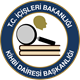 Kaçakçılık İstihbarat Harekât ve Bilgi Toplama Dairesi Başkanlığı"UYUŞTURUCU KARAR DESTEK SİSTEMİ" Hizmet İçi Eğitim SemineriKonaklama Tarihleri         : 15  – 21 Nisan 2018Eğitim Tarihleri                  : 16 –  20 Nisan 2018Seminerin Yapılacağı Yer : Kuşadası /AYDINSeminerin Yapılacağı Otel : Amara Sealight Elite HotelKONAKLAMA BİLGİLERİKONAKLAMA BİLGİLERİKONAKLAMA TÜRÜ GECELİK ÜCRETTek Kişilik Oda130 TLİki Kişilik Oda (2 Kurum Personeli)95 TL + 95 TLKurum Personeli + Eş95 TL + 95 TLKurum Personeli + Eş + 0 - 6 Yaş Çocuk95 TL + 95 TL + 0 TLKurum Personeli + Eş + 7 - 12 Yaş Çocuk95 TL + 95 TL + 65,00 TLKurum Personeli + Eş + 12 Yaş üzeri95 TL + 95 TL + 95 TLKurum Personeli + 0-6 Yaş Çocuk130 TL+ 0 TLKurum Personeli + 0-6 2 Yaş Çocuk130 TL+ 0 TL +0 TLKurum Personeli +7-12 Yaş95 TL+ 65.00 TLDış Katılımcı(Konaklama yapmayıp eğitime katılanlar)60 TL *00 - 06 yaş  2 çocuk  ebeveyn ile birlikte ücretsizdir.  *07 - 12 yaş çocuk  ebeveyn ile birlikte %50 ücretlidir.*Eş ve çocukları ile birlikte katılmak isteyen katılımcılar ile tek kişilik odada kalmak isteyen katılımcıların, eğitim tarihinden en az 5 gün öncesinden organizasyon firması ile irtibata geçerek rezervasyon yaptırmaları gerekmektedir. Otele girişler eğitim tarihinin bir gün öncesinde, ayrılışlar ise bir gün sonrasında yapılacaktır. Otel ücretleri girişte katılımcılar tarafından kaldıkları gece sayısı kadar nakit veya kredi kartı ile ödenecektir. Otele girişler 14.00’dan itibaren, çıkışlar ise en geç 12.00’da yapılabilecektir. Giriş günü öğle yemeği ile başlar, çıkış günü ise kahvaltı ile biter.*00 - 06 yaş  2 çocuk  ebeveyn ile birlikte ücretsizdir.  *07 - 12 yaş çocuk  ebeveyn ile birlikte %50 ücretlidir.*Eş ve çocukları ile birlikte katılmak isteyen katılımcılar ile tek kişilik odada kalmak isteyen katılımcıların, eğitim tarihinden en az 5 gün öncesinden organizasyon firması ile irtibata geçerek rezervasyon yaptırmaları gerekmektedir. Otele girişler eğitim tarihinin bir gün öncesinde, ayrılışlar ise bir gün sonrasında yapılacaktır. Otel ücretleri girişte katılımcılar tarafından kaldıkları gece sayısı kadar nakit veya kredi kartı ile ödenecektir. Otele girişler 14.00’dan itibaren, çıkışlar ise en geç 12.00’da yapılabilecektir. Giriş günü öğle yemeği ile başlar, çıkış günü ise kahvaltı ile biter.Ücretsiz Aktiviteler: Açık - kapalı yüzme havuzu, (kışın açık havuz kapalıdır), jakuzi, fitnesscenter, masa tenisi, tüm otelde internet erişimi, oyun salonu, TV salonu. Diğer hizmetler ise ücrete tabidir.Ücretsiz Aktiviteler: Açık - kapalı yüzme havuzu, (kışın açık havuz kapalıdır), jakuzi, fitnesscenter, masa tenisi, tüm otelde internet erişimi, oyun salonu, TV salonu. Diğer hizmetler ise ücrete tabidir.Ulaşım:*Kuşadası'na gelişlerde İzmir havalimanından otele yapılacak transferlerin sağlanması için  Pazar günü otogardan otele 09:00 -  10:30  – 13:30  – 15:00  – 17:30  – 19:30’da, İzmir havalimanından otele ise 09:45 - 11:00 - 14:00 - 15:30 - 18:00 – 20:00 ’da (İhtiyaç halinde ek transfer konulacak.) organizasyon firması tarafından servis araçları konulacak olup, katılımcıların AYDIN/Kuşadasına geliş saatlerini söz konusu servis saatlerini dikkate alarak belirlemeleri gerekmektedir Aydın/Kuşadasından dönüşlerde (20 Nisan 2018 Cuma günü Havalimanı veya Otogara transfer yapılmayacaktır.) Otelden otogar ve havalimanına 21 Nisan 2018 Cumartesi günü yapılacak transfer saatleri ise 06:00, 08:00, 10:00, 12:00, 16:00 ve 19:00’de yapılacaktır.  Bunlar Otelden hareket saatleri olup; dönüş biletlerin transfer saatinden en az 2– 2,5 saat sonrasına alınması gerekmektedirÖNEMLİ: 81 İlden katılım olması sebebiyle transferde aksaklık yaşanmaması için katılımcıların önceden organizasyon firması ile irtibata geçerek hava veya kara yolu ile geliş saatleri hakkında bilgi vermeleri gerekmektedir. * Katılımcılar otel girişinde kurulacak olan kayıt masasına müracaat ederek giriş işlemlerini yaptırmaları gerekmektedir. *Otel ücretleri girişte organizasyon firması tarafından alınacak, özel harcamalara ilişkin ödemeler ise çıkışta otel resepsiyonuna yapılacaktır.Ulaşım:*Kuşadası'na gelişlerde İzmir havalimanından otele yapılacak transferlerin sağlanması için  Pazar günü otogardan otele 09:00 -  10:30  – 13:30  – 15:00  – 17:30  – 19:30’da, İzmir havalimanından otele ise 09:45 - 11:00 - 14:00 - 15:30 - 18:00 – 20:00 ’da (İhtiyaç halinde ek transfer konulacak.) organizasyon firması tarafından servis araçları konulacak olup, katılımcıların AYDIN/Kuşadasına geliş saatlerini söz konusu servis saatlerini dikkate alarak belirlemeleri gerekmektedir Aydın/Kuşadasından dönüşlerde (20 Nisan 2018 Cuma günü Havalimanı veya Otogara transfer yapılmayacaktır.) Otelden otogar ve havalimanına 21 Nisan 2018 Cumartesi günü yapılacak transfer saatleri ise 06:00, 08:00, 10:00, 12:00, 16:00 ve 19:00’de yapılacaktır.  Bunlar Otelden hareket saatleri olup; dönüş biletlerin transfer saatinden en az 2– 2,5 saat sonrasına alınması gerekmektedirÖNEMLİ: 81 İlden katılım olması sebebiyle transferde aksaklık yaşanmaması için katılımcıların önceden organizasyon firması ile irtibata geçerek hava veya kara yolu ile geliş saatleri hakkında bilgi vermeleri gerekmektedir. * Katılımcılar otel girişinde kurulacak olan kayıt masasına müracaat ederek giriş işlemlerini yaptırmaları gerekmektedir. *Otel ücretleri girişte organizasyon firması tarafından alınacak, özel harcamalara ilişkin ödemeler ise çıkışta otel resepsiyonuna yapılacaktır.TRANSFER VE KONAKLAMA İÇİN İRTİBAT DETAYLARIİNNOVA KONGRE ORGANİZASYON TURİZM SAN. VE TİC.LTD.ŞTİ.Yetkili Kişi Tel    : Emre DURSUN (0506 227 83 65)İletişim Bilgileri  : (0312) 466 76 70 Mail                     : emre@innovaturizm.com.trHavalimanı ve Otogar irtibat numarası : Emre DURSUN (0506 227 83 65)TRANSFER VE KONAKLAMA İÇİN İRTİBAT DETAYLARIİNNOVA KONGRE ORGANİZASYON TURİZM SAN. VE TİC.LTD.ŞTİ.Yetkili Kişi Tel    : Emre DURSUN (0506 227 83 65)İletişim Bilgileri  : (0312) 466 76 70 Mail                     : emre@innovaturizm.com.trHavalimanı ve Otogar irtibat numarası : Emre DURSUN (0506 227 83 65)NOT: Katılımcıların görev giderleri ilgili harcama kaleminden kendi birimlerinde düzenlenecek yolluk bildirimleri ile karşılanacaktır.NOT: 10 Nisan 2018 Salı gününe kadar, erken giriş ve çıkışlar önceden organizasyon firmasına bildirildiği takdirde konaklama ücreti kalınan gece üzerinden ödenecektir. Aksi takdirde ödemeler PAKET PROGRAM        (6 gece) olarak tahsil edilecektir. NOT : Katılımcıların Seminer süresince yanlarında en az bir adet takım elbise bulundurmaları gerekmektedir.NOT: Katılımcıların görev giderleri ilgili harcama kaleminden kendi birimlerinde düzenlenecek yolluk bildirimleri ile karşılanacaktır.NOT: 10 Nisan 2018 Salı gününe kadar, erken giriş ve çıkışlar önceden organizasyon firmasına bildirildiği takdirde konaklama ücreti kalınan gece üzerinden ödenecektir. Aksi takdirde ödemeler PAKET PROGRAM        (6 gece) olarak tahsil edilecektir. NOT : Katılımcıların Seminer süresince yanlarında en az bir adet takım elbise bulundurmaları gerekmektedir.